A Final Year Project ProposalOnName of the Project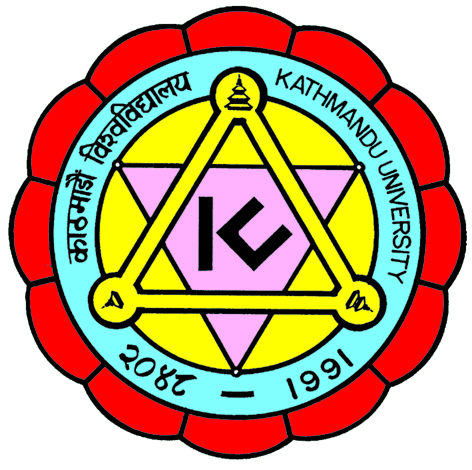 In the partial fulfillment of the requirements for four years of Bachelor’s of Engineering in Electrical & Electronics EngineeringProject Members:			Member 1 (41031)Member 2 (41032)					Member 3 (41033) Proposed Supervisor:  		Name of the proposed Supervisor					Designation, DoEEEDepartment of Electrical & Electronics EngineeringSchool of Engineering, Kathmandu UniversityNovember, 20191. Background and IntroductionThis section describes the system under study and the basic facts about the study. It describes what the system is about and may contain the system description diagrams. It is based more on the literature review of the project work. (About 1-2 pages)2. Problem DefinitionThis section describes the major problems identified for the study. It describes why you are going to do the project work and what problems and aspects of the system is your project focused for. (About ½ page)3. Literature ReviewThis section presents what other researchers/ authors have done to solve the same problems. The section describes the approaches and findings of other researchers. Write one paragraphs (3-5 lines) for each paper/project/thesis others have done in that area. (About 2-4 pages)  4.  Objective of the ProjectMention the main objective of the project as per the title and the problem definition. If required mention the specific objectives which leads to fulfilling the main objective. Use bullet points to mention the specific objectives (no description required).(About ½ page)5. Significance of StudyIn this section describe how the project would help to improve the performance/parameters of the system under study. What would be the impact of the study on the larger arena?(About ½ page)6. Project MethodologyThis section describes how the project would be implemented. Describe the all the steps in completing the project work starting from literature review to results and findings. If possible describe the approaches to carry out the project work and also mention the specific software and hardware requirements. Also describe here the timeline, budget and limitation of your project work. (About 2-3 pages)7. Expected ResultsThis section points out the expected output and results after the completion of your project work. The expected result could be a model/ prototype of system/circuit or an improvement of some parameters of a system/circuit under study. Elaborate what exactly your system would present after completion of your work. (About ½ pages)8. ReferencesThis section mentions the references cited in the project proposal, and described in the literature review section. Use IEEE format for mentioning and citing the references. For example, in the text use square bracket with the reference number: as mentioned in [1] and for the reference mention as below. The reference numbers should be mentioned as per their occurrence in the text.Y. Yorozu, M. Hirano, K. Oka, and Y. Tagawa, “Electron spectroscopy studies on magneto-optical media and plastic substrate interface,” IEEE Transl. J. Magn. Japan, vol. 2, pp. 740–741, August 1987. S.K. Jha , P. Stoa, K. Uhlen  “Microgrid: Prospects and Challenges in Nepal”, IEEE Conference on Power and Energy Systems: Towards Sustainable Energy Systems (PESTSE2014), March 13th-15th, 2014, Amrita School of Engineering, Bangalore, India